1.16	根据第239号决议（WRC-15），审议5 150 MHz至5 925 MHz频段内包括无线局域网在内的无线接入系统（WAS/RLAN）的相关问题，并采取适当规则行动，包括为移动业务做出附加频谱划分；第4部分 –  5 725-5 850 MHz频段背景自WRC-03以来，对移动宽带应用（尤其是WAS/RLAN）的需求一直在迅速增长。第239号决议（WRC-15）指出：“ITU-R的研究结果表明，2018年5 GHz频率范围内WAS/RLAN的最低频谱需求预计为880 MHz。这包括在5 GHz频率范围内操作的非IMT移动宽带应用已经使用的455-580 MHz，因而还额外需要300-425 MHz的频谱。”第239号决议（WRC-15）特别研究了RLAN在5 150-5 925 MHz频段操作的可能性。第239号决议（WRC-15）呼吁ITU-R研究WAS/RLAN在5 GHz频率范围的技术特性和操作要求。该决议还呼吁ITU-R开展研究，以便确定可能的WAS/RLAN缓解技术，从而促进与5 150-5 350 MHz、5 350 -5 470 MHz、5 725-5 850 MHz和5 850-5 925 MHz内现有业务的共用，同时确保对现有业务（其中包括现有和规划中的使用）的保护。认识到ITU-R的研究结果和现有使用情况，本提案建议5 725-5 850 MHz不做修改（NOC）。希望在此频段实施WAS/RLAN的国家应将《无线电规则》第5.453款考虑在内。第5条频率划分第IV节 – 频率划分表
（见第2.1款）

NOC	IAP/11A16A4/1#499585 570-6 700 MHz理由：	全球很多国家已在5 725-5 850 MHz频段操作WAS/RLAN。在2区，5 725-5 825 MHz频段亦用于WAS/RLAN。______________世界无线电通信大会（WRC-19）
2019年10月28日-11月22日，埃及沙姆沙伊赫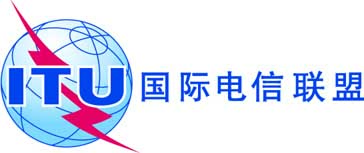 全体会议文件 11(Add.16)(Add.4)-C2019年9月13日原文：英文/西班牙文美洲国家电信委员会（CITEL）成员国美洲国家电信委员会（CITEL）成员国有关大会工作的提案有关大会工作的提案议项1.16议项1.16划分给以下业务划分给以下业务划分给以下业务1区2区3区5 725-5 830卫星固定
（地对空）无线电定位业余5 725-5 830	无线电定位	业余5 725-5 830	无线电定位	业余5.150  5.451  5.453  5.455		5.150  5.453  5.455		5.150  5.453  5.4555 830-5 850卫星固定
（地对空）无线电定位业余卫星业余（空对地）5 830-5 850	无线电定位	业余	卫星业余（空对地）5 830-5 850	无线电定位	业余	卫星业余（空对地）5.150  5.451  5.453  5.455	5.150  5.453  5.455	5.150  5.453  5.455